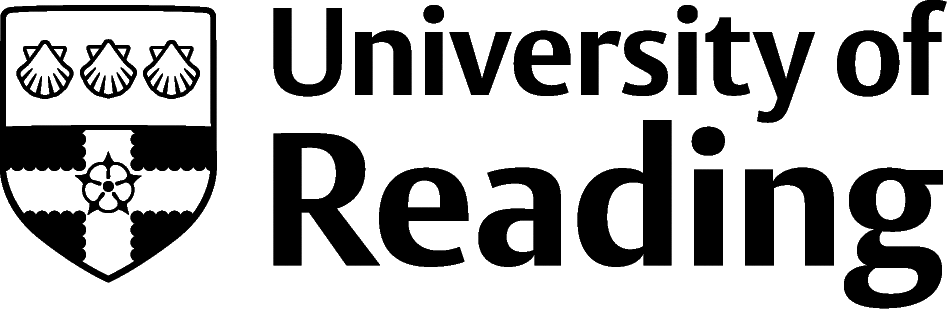 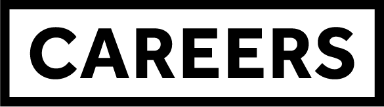 Sample Interview Questions And TechniquesOpen-ended questionsThis question type is often used at the start of an interview. They don’t ask for a specific example and require you to summarise information. They are a great opportunity to communicate your key selling points.Sample questionsTell us about yourself.Where do you see yourself in five years?Key techniquesSummarise 3-5 key selling points for you as a candidate and incorporate this in your answer.  This can be a sentence you can practice in advance (an ‘elevator pitch’).Ensure your selling points include facts not just assertions: ‘My last two jobs have used my strengths as a communicator’ is more convincing than ‘I have good communication skills’.Really listen to the question asked and ensure your answer addresses the question.Job knowledge questionsThese questions assess whether you’ve really thought about the job, if you have a good understanding of the opportunity, and whether you’ve been motivated enough to research beyond the job description.Sample questionsWhat do you feel you could contribute to this role?What led you to apply for this job?Who would you say our competitors are? Is there anything we could learn from them?What could happen in the next few years that would have an impact on our work? How would you help us to manage that impact?What key changes have happened in the sector recently that we need to respond to?How does this role contribute to the organisation? How could you enhance that contribution?What challenges are this industry/organisation facing at the moment?Key techniquesPrepare and research in advance: see our Interviews information sheet for a preparation checklist.If you don’t know the answer, be honest, but share the knowledge that you do have (e.g. ‘I’m not familiar with x but is it similar to y?’).Strengths-based questionsA strength is a skill (or potential skill) that we really enjoy using. If your strengths will be regularly used in the job, you’ll probably enjoy yourself, and you’re more likely to be good at it too. So, strengths-based questions are there to help the recruiter understand what you’re most likely to be good at. Sample questionsWhat is your greatest non-academic achievement?What kind of task would you look to do first, if you had a list of non-urgent tasks?Tell us about a project that you worked on from start to end?What was a particularly successful day you’ve had? What made it feel successful?Key techniquesBe authentic and enthusiastic – you can’t ‘fake’ these answers, so just be you.Give detailed and rich responses, use specific terminology and spontaneous examples (as often happens naturally when we’re enthusiastic about something).Use statements that describe your feelings or personality: e.g. ‘I love…’, ‘I’m really passionate about…’, ‘I have always done/felt/thought…’.Give a full answer – there aren’t usually as many opportunities for follow up questions.Don’t worry if you are interrupted by the interviewer – they are just focussing on something particularly interesting.Competency questionsThese questions ask you to give an example of a time when you demonstrated one of the competencies (an area of skill or capability) in the selection criteria for the role.  Sample questionsTell us about a time when you had to solve a problem as part of a team?Give an example of a time when you worked well under pressure?Can you give an example of a time when you successfully prioritised to manage multiple tasks?Be prepared for possible follow-on questions such as ‘what were you most proud of?’, ‘what did you learn from the experience?’ or ‘what would you do differently next time?’The key technique is to use the structure STAR (Situation, Target/Task, Action, Result): see our STAR Technique webpage for more.Values-based questionsThese are an increasingly common question style for larger organisations and common throughout the NHS. The idea is to assess whether your values (what you believe is important) match the employer’s values. For more see TargetJobs.co.uk. Sometimes these are mixed with other interview question styles, and you can incorporate those techniques too.Sample questionsWhat are your values? Which organisations (other than us) have values that match your own?What do you think [insert value] looks like in this role? What does it mean for what we do or don’t do?(Competency style) Describe a situation where you demonstrated [this value]?(Strengths style) What’s on your CV that best demonstrates what’s important to you in life?Key techniquesResearch the organisation’s values in advance (often under ‘About’ sections of a website).Reflect on whether you agree with them, and when you’ve shown these values in action; list examples as you prepare for an interview and be prepared to give detailed STAR examples.Reflect on your own values – see if you can shortlist 3-5 that are particularly important to you (if they’re very different from the employer’s this might be a clue that the opportunity may not be fulfilling).Situational questionsThese questions ask what you would do in a hypothetical scenario, usually a challenging scenario that you could realistically encounter in the job.Sample questionsIf a client wants x and your manager wants y, but you feel z is the right option, what do you do?If the project you’re working on could be delivered on time but only 80% complete, or two days late but 100% complete what would you do?You have an hour left at work and you’re an hour away from finishing work your boss asked you to do today. A more senior manager asks if you can come and help them. What do you do?Key techniquesAsk for the question to be repeated if you need it, particularly if the scenario is complex.Talk through, out loud, the different factors and decisions before you come to a conclusion, then they can give you credit for your steps and thought process, even if there is a misstep at the end.Once you choose what you would do, talk through the pros and cons (could you mitigate any cons?) – again, they can give you credit for your thinking process and consideration of salient factors.Consider ‘what’ you would do, but more importantly ‘how’ you might do it – detail your approach.Remember the organisational values and selection criteria; this gives you a clue to where some of their expectations might lie.Weakness/negative questionsThese questions are quite rare, and bear in mind that everyone has weaknesses, so what matters is your self-awareness, and how you react to a weakness.  Sample questionsWhat are your weaknesses?What areas of the job will you find the most challenging?Key techniquesGive honest and self-aware answers and concentrate on your learning and growth.Talk about what you’ve done in the past to work on this area or mitigate negative impacts.Talk about what you’d do in the job to continue to improve on this area.Aspiration/negotiation questionsThese questions are designed to ensure that the candidate has a realistic impression of the role and where it could lead (and isn’t likely to leave or turn down the role because their expectations weren’t met).Sample questionsWhere do you see yourself in five years? What salary are you looking for? What are your expectations regarding remote working?Key techniquesResearch in advance typical salary, responsibility and progression.  Larger organisations may publish information on career progression, or see LinkedIn profiles, prospects.ac.uk, or job adverts.Be honest about your deal-breakers (anything that is absolutely non-negotiable for you).Be flexible about everything else – first focus on getting the job offer, then you can negotiate.Try not to state your minimum salary requirement (they’ll never offer you more, and you don’t want to negotiate without a job offer on the table); indicate willingness to be flexible for the right opportunity.Quirky questionsThese are often used to ‘break the ice’ and assess interpersonal skills, often in organisations which value a sense of humour and ‘fun’. Embrace the quirkiness and give an answer a go in a positive spirit. If you don’t like the quirkiness, maybe it isn’t the right organisation for you.Sample questionsWhat’s a surprising fact about you?If you were a biscuit, what kind of biscuit would you be?Logical reasoning questionsThese are logical or numerical problem questions often used when interviewing for a role which involves analytical or numerical skills (for example, management consultancy, analyst roles, IT).Sample questionsWhat’s larger: 15 x 7 or 14 x 8?How many post boxes are there in Margate?With the numerical date format dd/mm/yyyy, what’s the next possible date where the digits are arranged in ascending order? What was the previous one? (repeated digits are acceptable).Key techniquesTake them seriously. They’re assessing key skills, often estimation, or mental arithmetic.Describe the thinking as you go if you can, then you can get credit for the steps you took, even if there is a misstep at the end.Questions for them?Most interviewers will allow time for you to ask at least one or two questions at the end. After all, an interview is a chance for you to get to know more about them, as well as a time for them to assess you.	Key techniquesAvoid any questions about areas that would be better left to a negotiation after a job offer has been made (when you’re in a stronger negotiating position): hours, pay, benefits, titles, etc.Prepare questions that show you’ve really thought about what it will be like doing the job. It’s still a chance to impress them and demonstrate your values and motivations.